Pitch NamingThe pitch names in the “musical alphabet” are:     A    B    C    D    E    F    G Each of these pitch names can be modified by adding a sharp or flat sign. The sharp sign will raise the pitch by one semitone from its natural pitch. The flat sign will lower the pitch by one semitone from its natural pitch. To cancel either of these symbols, a natural sign is used. All three of these signs are known collectively as accidentals.    ♯                  ♭                   ♮                                                                                        SHARP                       FLAT                      NATURALClefs - Each pitch has a place on the staff. A staff must include a clef to indicate the range in which the pitches should sound. Placing a note on the staff tells a performer which pitches should be played. 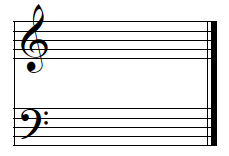 Building the Grand Staff – Each line or space on the staff houses a different pitch.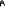 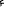 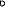 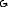 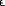 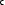 Treble clef: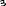 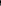 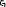 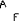 Lines from bottom up:  E G B D F	
Spaces from bottom up:  F A C E		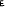 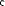 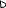 Key Signature IdentificationKey signatures are a collection of the accidentals found in a scale. They tell us which key our music is in and which notes will need to be played flat or sharp. For the purposes of this theory unit, you will be expected to know the Major keys up to 3 flats and 3 sharps.Rhythm - Rhythm is the way sounds are organized; the duration, or value, of each note or rest.Note and Rest Values - Notes have relationships to each other in the same way as fractions. For example, eight “eighth” OR four “quarters” OR two “halves” will make one “whole”. We use the same words to describe note and rest values.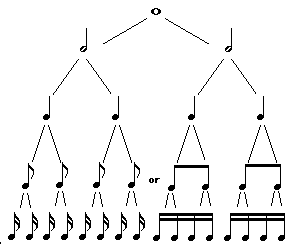 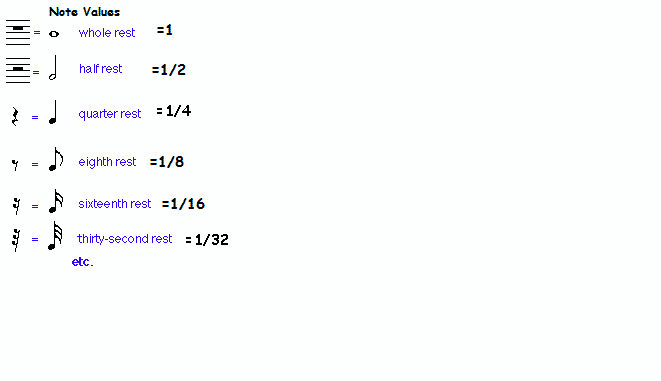 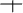 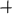 Similarly, rests have the same relationship (as illustrated above). Observe in the example below the rests shown in sequence from whole rest to eighth rest. 
*Whole rests are used to indicate an entire bar of rest, no matter what the time signature may be.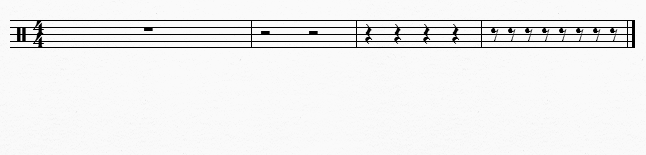 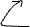 Time Signatures – The time signature identified in the example above is an important aspect of organizing music. The two numbers provide different information for us. The top number tells us how many beats are in a single bar or measure. The bottom number tells us what note value gets one beat.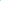 To easily read a time signature, simply say it like a fraction. For example, a measure with a time signature of 3/8 consists of three eighths. The key signatures you will be expected to know are 2/4, 3/4 and 4/4. ♩♩|  ♩♩♩|  ♩♩♩♩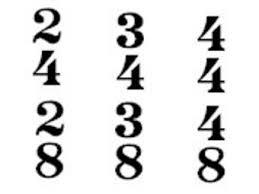 Musical TermsCommunicating in a common language is an important aspect of musicianship. Composers and performers use an efficient system of expressive terms when describing music or providing instructions for how the music should be interpreted. Most often, these terms are provided in Italian. Some composers like Mahler, Grainger or Debussy are known to also use German, English, and French terms. The list below are terms you are expected to know for any in class quizzes as well as the final examination.TempoDynamicsGeneral UseSharp Key SignaturesOrder of SharpsRelative Minor
(Same key signature, starting on a different pitch – the 6th note in the major scale)To identify the name of a key signature containing sharps, look at furthest right sharp and count up one semitone. For example, if the key signature contains F♯ C♯ and G♯, then one semitone up from G♯ is A and therefore the key signature would be A Major.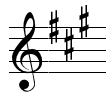 G MajorF♯E minorTo identify the name of a key signature containing sharps, look at furthest right sharp and count up one semitone. For example, if the key signature contains F♯ C♯ and G♯, then one semitone up from G♯ is A and therefore the key signature would be A Major.D MajorF♯ C♯B minorTo identify the name of a key signature containing sharps, look at furthest right sharp and count up one semitone. For example, if the key signature contains F♯ C♯ and G♯, then one semitone up from G♯ is A and therefore the key signature would be A Major.C MajorNo Sharps or FlatsA minorTo identify the name of a key signature containing sharps, look at furthest right sharp and count up one semitone. For example, if the key signature contains F♯ C♯ and G♯, then one semitone up from G♯ is A and therefore the key signature would be A Major.Italian TermEnglish MeaningAdagioSlow and statelyAndanteAt a walking paceModeratoModeratelyAllegroLively and quickAccelerandoGradually fasterRitardandoGradually slowerRallentandoSuddenly slowerItalian TermEnglish MeaningPianissimo (pp)Very softPiano (p)SoftMezzo piano (mp)Medium softMezzo forte (mf)Medium strongForte (f)StrongFortissimo (ff)Very strongCrescendo ()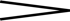 Gradually strongerDecrescendo/Diminuendo ()Gradually softerItalian TermEnglish MeaningPoco a pocoLittle by littleSubitoSuddenlyDa capoThe beginningCodaEndingFineThe endTuttiAll togetherSoloOne single performerSoliA small group of performers